Karla Liliana Huerta Estrada 2-A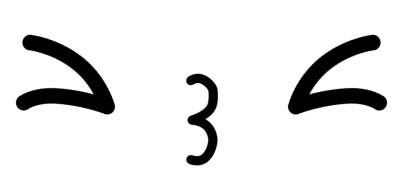 